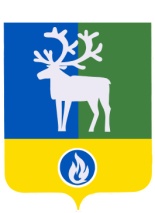 СЕЛЬСКОЕ ПОСЕЛЕНИЕ ПОЛНОВАТБЕЛОЯРСКИЙ РАЙОНХАНТЫ-МАНСИЙСКИЙ АВТОНОМНЫЙ ОКРУГ -  ЮГРААДМИНИСТРАЦИЯ СЕЛЬСКОГО ПОСЕЛЕНИЯ ПОЛНОВАТ ПОСТАНОВЛЕНИЕот 22 сентября 2022 года					                                                  № 83О внесении изменения в приложение к постановлению администрации сельского поселения Полноват от 18 октября 2007 года № 29П о с т а н о в л я ю:1. Внести в приложение «Должности муниципальной службы администрации сельского поселения Полноват» утвержденное постановлением  администрации сельского поселения Полноват от 18 октября 2007 года № 29 «Об установлении должностей муниципальной службы администрации сельского поселения Полноват» изменение, изложив его в редакции согласно приложению  к настоящему постановлению.2. Опубликовать настоящее постановление в бюллетене «Официальный вестник сельского поселения Полноват».3. Настоящее постановление вступает в силу после его официального опубликования.3. Контроль за выполнением постановления возложить на заведующего сектором организационной деятельности администрации сельского поселения Полноват.Глава сельского поселения Полноват                                                                    М.В. СмердевПриложение  к постановлению администрации сельского поселения Полноватот 22 сентября 2022 года № 83   Приложение  к постановлению администрации сельского поселения Полноватот 18 октября 2007 года № 29ДОЛЖНОСТИ муниципальной службы администрации сельского поселения Полноват1. Должности муниципальной службы высшей группы, учреждаемые для выполнения функции «руководитель»:заместитель главы муниципального образования, заведующий сектором муниципального хозяйства2. Должности муниципальной службы ведущей группы, учреждаемые для выполнения функции «руководитель»:заведующий сектором3. Должности муниципальной службы старшей группы, учреждаемые для выполнения функции «специалист»:главный специалистведущий специалист4. Должности муниципальной службы младшей группы, учреждаемые для выполнения функции «обеспечивающий специалист»:специалист 1 категории__________________